II Международная конференция«ЦИФРОВАЯ ТРАНСФОРМАЦИЯ ОБЩЕСТВА, ЭКОНОМИКИ, МЕНЕДЖМЕНТА И ОБРАЗОВАНИЯ»05-07 декабря 2019 г.Международная конференция по вопросам цифровизации общества, экономики, управления и образования (DSEME) – это возможность для ученых и практиков, заинтересованных в исследованиях тенденций цифровой трансформации в таких сферах деятельности, как государственное управление, бизнес, трудовые отношения, информационные технологии и образование, объединиться и обменяться идеями.Направления работы конференцииПредставленные статьи должны быть связаны с одной или несколькими основными темами, предлагаемыми для обсуждения на конференции:Трек 1. Инжиниринг и моделирование предприятий Цифровые трансформации, которые происходят в бизнесе, общественной жизни, сфере государственного и муниципального управления требуют управления. Моделирование бизнес-моделей, бизнес-процессов, цифровых сервисов, архитектуры предприятия требуют применения формальных нотаций, а также нового взгляда на организацию современных предприятий. Использование повторно-используемых знаний, современных фреймворков, сводов знаний позволяет сократить время и использовать лучшие практики при проектировании цифровых организаций.Руководитель: Бабкин Эдуард Александрович, к.т.н., PhD, ординарный профессор НИУ ВШЭ, Нижегородский филиалТрек 2. Управление информационными системами Высокая зависимость современных предприятий от информационных технологий предъявляет особые требования к используемым информационным системам. Формирование требований, управление жизненным циклом информационных систем, использование стандартных нотаций при проектировании информационных систем, методы гибкой разработки и стандартные подходы к управлению ИТ-проектов являются залогом успеха при цифровой трансформации предприятия. Переход от сервисных моделей управления к управлению ценностью ИТ, процессы управления ИТ - примеры вопросов, обсуждаемых в рамках данного трека.  Руководитель: Зараменских Евгений Петрович, к.т.н., доцент кафедры «Бизнес-информатика», Финансового университета при Правительстве РФ, руководитель направления информационных систем Высшей школы бизнес-информатики НИУ ВШЭ.Трек 3. Исследование больших данных, поддержка принятия решений, методы бизнес-аналитикиС одной стороны данные в цифровую эпоху становятся самостоятельным продуктом, с другой благодаря современным технологиям предприятие получает избыточный поток данных, который она не в состоянии хранить. Потоки разнородных данных требуют новых подходов по сбору, обработке, хранению и представлению их потребителям. Современное предприятие вынуждено обрабатывать не только внутренние данные, но внешние. Анализ методов обработки данных, поддержки принятия решений, качество данных и другие актуальные вопросы будут обсуждаться в рамках данного трека.  Руководитель: Дерябин Александр Иванович, к.т.н., доцент кафедры информационных технологий в бизнесе, НИУ ВШЭ, Пермский филиал.Трек 4. Умные города и  цифровизация в государственном и муниципальном управленииИзменения в ключевых процессах взаимодействия государства и бизнеса в условиях цифровой трансформации. В качестве таких ключевых процессов рассматриваются: развитие электронного взаимодействия участников экономической деятельности; повышение эффективности инфраструктуры электронного правительства для оказания государственных услуг бизнесу и обществу; сокращение административной нагрузки на субъекты хозяйственной деятельности вследствие внедрения инструментов оценки регулирующего воздействия и изменения приоритетов и технологий контрольно-надзорной деятельности. Формирование видения дизайна экосистемы цифровой экономики, обеспечивающей взаимодействие государства и бизнеса в новых условиях трансформации управленческой деятельности и реализации функций государственного управления.Трек 5. Население и развитие человеческого капитала в цифровой экономике Новые цифровые инструменты и технологии развития человеческого потенциала современных организаций, smart-leaning, геймификация, формирование soft-skills, наставничество превращают человеческие ресурсы в конкурентное преимущество компаний. Какова роль человеческого капитала в условиях цифровизация общества и экономики? Цифровизация экономики, связанная со всеобъемлющими процессами компьютеризации, интернетизации, роботизации деятельности людей, как никогда ранее актуализирует проблематику талант-менеджмента, поскольку делает максимально востребованными уникальные профессиональные и личностные компетенции современного сотрудника любого уровня организационной иерархии. Эти и другие связанные с ними вопросы будут обсуждаться экспертами в рамках данного трека.Развитие цифровой экономики нацелено на повышение уровня и качества жизни. При этом качество самого населения должно рассматриваться как один из важнейших в системе факторов развития цифровой экономики, который может, как ускорять, так и замедлять процессы цифровизации всех сфер жизнедеятельности. Население по склонности к инновациям, навыкам владения компьютером и характеру использования цифровых технологий значительно различается в зависимости от возраста, уровня образования, доходов, места проживания. В связи с этим, необходим поиск эффективных методов развития профессиональных и пользовательских компетенций по применению цифровых технологий. В рамках трека рассматриваются вопросы взаимосвязи качества населения и процессов цифровизации социально-культурной и экономической сфер его жизнедеятельности и ее учета в стратегиях и программах социально-экономического развития.Руководитель: Козлова Ольга Анатольевна, д.э.н., проф., заведующая центром исследований социоэкономической динамики, Институт экономики Уральского отделения Российской академии наукТрек 6. Цифровизация труда и управления человеческими ресурсами: новая модель труда и занятости «Работа 4.0» Новая модель труда и занятости Работа 4.0 содержит в себе новые возможности, но одновременно и риски, как для экономики, так и для самих трудящихся. Содержание этой модели еще не определено в полной мере. В качестве ее основных особенностей ученые выделяют, во-первых, новые требования к подготовке работников, распространяющиеся на все без исключения профессиональные группы, во-вторых, размывание классической организации труда и привычных схем занятости. Процесс размывания границ между типичной и атипичной работой обусловлен, с одной стороны, развитием цифровых рынков труда, с другой стороны, автоматизация и информатизация меняют сущность, смысл и ценности работы в организации, основными ее характеристиками являются автономность и гибкость. Многие виды деятельности осуществляются в информационном пространстве при помощи цифровых инструментов, которые сами становятся предметом и/или средством труда. Пространство приложения труда расширяется, в нем возникают новые формы трудовых отношений. В рамках трека рассматриваются причинно-следственные связи между цифровизацией экономики, трансформации трудовых отношений и благополучием работников.Руководитель: Федорова Алена Эдуардовна, к.э.н., доц., доцент кафедры управления персоналом и психологии, директор Центра развития персонала, Уральский Федеральный университет имени первого Президента России Б.Н. Ельцина.Трек 7. Личность и общество в цифровой экономикеПроцесс трансформации современного общества в единстве технологической, экономической и социальной составляющих, обусловлен широким распространением цифровых технологий, развитие и внедрение которых ведет не только к смене технологического уклада и изменению механизмов экономического роста, но создает предпосылки для кардинальной смены парадигмы общественного устройства, меняет сознание людей, их мировосприятие. Становится актуальными вопросы психологической безопасности личности в соответствии с существующими и вероятностными преобразованиями, сопряженными со стремительным развитием цифровых технологий и глобализацией рынка труда «Индустрии 4.0». Руководитель: Коропец Ольга Анатольевна, к.пс.н., доц., доцент кафедры управления персоналом и психологии, Уральский Федеральный университет имени первого Президента России Б.Н. Ельцина.Трек 8. Профессиональное развитие личности в цифровом обществеВызовы информационного общества, в числе прочего, связаны с трансформацией состава и структуры профессий, обусловленной возникновением новой формы трудовой активности – трансфессий. Предиктором успешного внедрения цифрового образования, овладения цифровыми компетенциями, гибкой ориентации личности в цифровом профессиональном мире выступает формирование транспрофессионализма – качественно новой квалификационной характеристики субъектов деятельности. Эти вызовы выступают предвестниками развития цифрового образования и трансформации системы профессионального образования. Неопределенность социально-экономического и профессионального будущего человека обусловливает актуальность вопросов определения будущих цифровых профессий и разработки соответствующих эффективных образовательных программ.Руководитель: Токарева Юлия Александровна, д.пс.н., проф, заведующая кафедрой управления персоналом и психологии, Уральский Федеральный университет имени первого Президента России Б.Н. Ельцина.Языки конференции: русский, английскийТребования к статьямЗаинтересованным ученым и практикам предлагается представить:1) статьи объемом до 5000 слов;2) краткие статьи (не более 1500 слов): аннотации исследований, тезисы, идеи для обсуждения на конференции, или проект статьи для поиска потенциальных соавторов.Все статьи будут направлены на соответствующий трек. Все статьи подлежат «двойному слепому рецензированию» как минимум двумя членам Программного комитета. Все принятые статьи будут опубликованы в материалах конференции. Адрес электронной почты для представления статей: a.e.fedorova@urfu.ruДля представления статьи необходимо отправить 2 файла (в формате Word или pdf).1-й файл: 1 страница, на которой есть ВСЕ данные об авторах, включая университет, страну и электронную почту. Важное примечание: фамилия автора должна быть напечатана ПРОПИСНЫМИ буквами.2-й файл: текст статьи без указания автора(ов) для рецензирования.Требований к формату оформления статей нет. После того, как статья будет принята рецензентами, авторы получат пакет требования, который содержит инструкции по оформлению для печати. Необходимо получить подтверждение о получении статьи с указанием ID статьи в течение 5-7 рабочих дней.ЗАЯВКА на участие, требования к содержанию и оформлению указаны в ПРИЛОЖЕНИИ.Срок представления статьи: 30 октября 2019 года.Уведомление о решении рецензентов: в течение 2-3 недель с даты представления статьи.Авторам лучших статей на английском языке будет предложено рассмотреть возможность дальнейшей публикации в журнале, индексируемом Scopus. Другие статьи будут опубликованы в материалах конференции (онлайн) с ISBN.DSEME2019 проводится в Уральском федеральном университете имени первого Президента России Б.Н. Ельцин по адресу: Екатеринбург, ул. Ленина, 51, Уральский гуманитарный институт.Информация о конференции находится на сайте Российского отделения Ассоциации информационных систем (RusAIS):  https://www.aisnet.org.ru/Организационный комитет:Председатель Оргкомитета: Сыманюк Э.Э., директор УГИ.Заместители председателя Оргкомитета: Токарева Ю.А., заведующий кафедрой управления персоналом и психологии УГИ;Федорова А.Э., доцент кафедры управления персоналом и психологии УГИ;Секретарь Оргкомитета: Лысенко Е.А., доцент кафедры управления персоналом и психологии УГИ;Члены Организационного комитета: Пономарева О.Я., доцент кафедры управления персоналом и психологии УГИ;Липатова С.Д., доцент кафедры управления персоналом и психологии УГИ;Коропец О.А., доцент кафедры управления персоналом и психологии УГИ;Ускова Е.В., доцент кафедры управления персоналом и психологии УГИ;Гафурова Т.Р., ученый секретарь кафедры управления персоналом и психологии УГИ;Члены Международного программного комитета: Гатти М., профессор Римского университета Сапиенца, Италия;Дворжакова З., профессор Чешского технического университета, Прага, Чешская Республика;Де Марко М., профессор Международного тематического университета УНИНЕТУНО, Италия;Илдирим О., профессор Университета ARIEL, Стамбул, Турция;Козлова О.А., профессор, заведующая центром исследований социоэкономической динамики Института экономики УрО РАН;Меньшикова М.С., PhD Римского университета Сапиенца, Италия;Поленц И.А., PhD кандидат Пражского технического университета, Чешская Республика.ПРИЛОЖЕНИЕЗАЯВКАна участие во II Международной конференции"Цифровая трансформация общества, экономики, менеджмента и образования», 6 декабря 2019 г.Внимание! Заявка на участие в Конференции заполняется в соответствии с требованиями электронного архива РИНЦ.Требования к оформлению публикацийФайл в формате *.doc (*.docx) или *.rtf, шрифт Times New Roman, кегль 14, межстрочный интервал 1,5, выравнивание по ширине, отступ 1.25. Все поля – . Текст выравнивать по ширине с автоматической расстановкой переносов. Все диаграммы и таблицы должны быть вставлены в текст. Абзацный отступ – 1,25. Ориентация листа – книжная. Список литературы оформляется в соответствии с ГОСТ 7.1–2003. Ссылки на источники по тексту приводятся в квадратных скобках с указанием номера источника в списке литературы. В соответствии с требованиями РИНЦ указывается УДК, инициалы и фамилия автора(ов) в правом верхнем углу страницы. Ниже, посередине строки, приводится название (Приложение 1). Далее приводится аннотация (не более 250 слов), ключевые слова (не более 7), текст статьи. Название статьи ФИО автора/ов, город и название места работы, аннотация и ключевые слова приводятся на русском и английском языке в соответствии с образцом. Изложение содержания статьи должно соответствовать стандартной структуре: введение (актуальность, проблема исследования), материалы и методы (выборка исследования, используемые методики), результаты, заключение. Структурные элементы статьи начинаются с нового абзаца (всего 4 абзаца).Образец оформления статьиИндекс УДКФамилия И.О.НАЗВАНИЕ СТАТЬИПробелАннотация статьи на русском языке (строчные буквы, применение курсивного начертания) – 100 – 250 слов.Ключевые слова и словосочетания на русском языке (строчные буквы, применение курсивного начертания) – 5-7 слов и словосочетаний.JEL codes (1-3) (это аналог российского УДК: можно найти по ссылке: http://www.library.fa.ru/files/JEL.pdf) ПробелОсновной текст (Times New Roman, кегль 14, строчные буквы, выравнивание по центру, полуторный интервал)ПробелТаблица 1Название таблицы (Times New Roman, кегль 12, строчные буквы, выравнивание по центру, одинарный интервал, ссылка на источник информации)Рисунок 1. Название рисунка (Times New Roman, кегль 12, строчные буквы, выравнивание по центру, одинарный интервал, обычный шрифт, ссылка на источник информации)ПробелБиблиографический список на русском языке(без автоматической нумерации) ПробелИнформация об авторе (-ах) на русском языкеФамилия Имя Отчество (страна, город) – ученая степень, должность, название организации (полный адрес организации, e-mail).ПробелФамилия И.О (на английском языке) НАЗВАНИЕ СТАТЬИ НА АНГЛИЙСКОМ ЯЗЫКЕ(Times New Roman, кегль 14, прописные буквы, выравнивание по центру, полужирный шрифт, одинарный интервал).  Аннотация статьи на английском языке (строчные буквы, применение курсивного начертания) – 100-250 слов.Ключевые слова и словосочетания на английском языке (строчные буквы, применение курсивного начертания) – 5-7 слов и словосочетаний.ПробелИнформация об авторе (-ах) на английском языке (Фамилия Имя Отчество (страна, город) – ученая степень, должность, название организации (полный адрес организации, e-mail).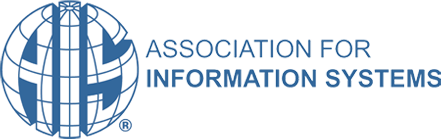 RUSSIAN CHAPTERASSOCIATION FOR INFORMATION SYSTEMS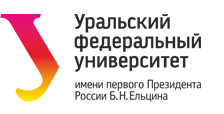 Фамилия, имя, отчество (на русском языке)Фамилия, имя, отчество (на английском языке)Название статьи (на русском языке)Название статьи (на английском языке)Аннотация (на русском языке)100 - 250 слов. Цель и задачи, объект, методы, результатыАннотация (на английском языке)Название гранта / программы, при поддержке которой написана авторская статьяКлючевые слова (на русском языке)Ключевые слова (на английском языке)Наименование организацииДолжность Ученая степеньАдресТелефонЭл. ПочтаКоличество печатных сборниковВид участия (отметить нужное):заочное (публикация статьи);доклад на пленарном заседании;участие в секционном заседании (указать название трека)Текст (кегль – 12)Текст(кегль – 12)Текст (кегль – 12)Текст (кегль – 12)